Arbeitsblatt PrismenBerechne jeweils das Volumen und die Oberfläche des Prismas.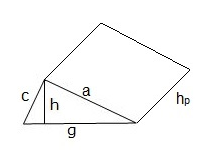 g = 14,4 cm	h= 6,3 cm	a = 8,7 cm	c = 10,5 cm	hP = 19 cmg = 7,2 cm 	h = 4,0 cm 	a = 5,0 	c = 5,8 cm 	hP = 7 cmg = 7,5 cm 	h = 4,8 cm 	a = 7,3 	c = 5,2 cm 	hP = 10 cm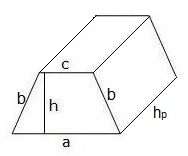 a = 11,4 cm, 	b = 4,5 cm, 	c = 6 cm 	 h = 3,6 cm 	hP = 4 cm a = 15 cm, 	b = 7,5 cm, 	c = 6 cm 	 h = 6 cm	hP = 5 cma = 8,4 cm, 	b = 4,5 cm, 	c = 3 cm	 h = 3,6 cm	hP = 5 cm 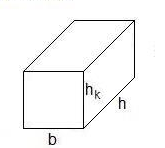 b = 20 cm 	 hk = 20cm 	 Prismahöhe h = 6 cm b = 4 cm 	 hk = 4 cm 	 Prismahöhe h = 2 cm b = 1,5 cm 	 hk = 1,5 cm	 Prismahöhe h = 6,3 cm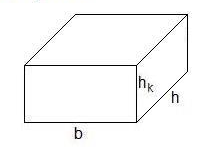 b = 8 cm 	 hk = 11 cm 	Prismahöhe h = 6 cm b = 9,1 cm 	 hk = 1,2 cm	Prismahöhe h = 0,4 cmb = 4 cm 	 hk = 9 cm 	Prismahöhe h = 4 cm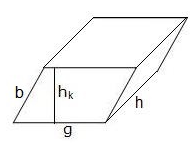 g = 15,6 cm 	 hk = 4 cm 	 b = 10,4 cm 	 h = 5,3 cmg = 13,6 cm 	 hk = 4 cm 	 b = 10,4 cm 	 h = 2,8 cmg = 10 cm 	 hk = 4,5 cm 	 b = 7,5 cm 	 h = 4,9 cmLösungenDreiecksprisma: Mit g = 14,4 cm und h = 6,3 cm sowie a = 8,7 cm und c = 10,5 cm sowie der Prismahöhe hP = 19 cm hast Du ein Volumen von 861,84 cm³ und eine Oberfläche von 729,12 cm².Dreiecksprisma: Mit g = 7,2 cm und h = 4,0 cm sowie a = 5,0 cm und c = 5,8 cm sowie der Prismahöhe hP = 7 cm hast Du ein Volumen von 100,8 cm³ und eine Oberfläche von 154,8 cm².Dreiecksprisma: Mit g = 7,5 cm und h = 4,8 cm sowie a = 7,3 cm und c = 5,2 cm sowie der Prismahöhe hP = 10 cm hast Du ein Volumen von 180 cm³ und eine Oberfläche von 236 cm².Trapezprisma: Mit a = 11,4 cm, b = 4,5 cm, c = 6 cm und h = 3,6 cm sowie der Prismahöhe hP = 4 cm hast Du ein Volumen von 125,28 cm³ und eine Oberfläche von 62,64 cm².Trapezprisma: Mit a = 15 cm, b = 7,5 cm, c = 6 cm und h = 6 cm sowie der Prismahöhe hP = 5 cm hast Du ein Volumen von 315 cm³ und eine Oberfläche von 126 cm².Trapezprisma: Mit a = 8,4 cm, b = 4,5 cm, c = 3 cm und h = 3,6 cm sowie der Prismahöhe hP = 5 cm hast Du ein Volumen von 102,6 cm³ und eine Oberfläche von 41,04 cm².Quadratische Grundfläche: Mit b = 20 cm und hk = 20 cm sowie der Prismahöhe h = 6 cm hast Du ein Volumen von 2400 cm³ und eine Oberfläche von 1280 cm².Quadratische Grundfläche: Mit b = 4 cm und hk = 4 cm sowie der Prismahöhe h = 2 cm hast Du ein Volumen von 32 cm³ und eine Oberfläche von 64 cm².Quadratische Grundfläche: Mit b = 1,5 cm und hk = 1,5 cm sowie der Prismahöhe h = 6,3 cm hast Du ein Volumen von 14,175 cm³ und eine Oberfläche von 42,3 cm².Rechteckige Grundfläche: Mit b = 8 cm und hk = 11 cm sowie der Prismahöhe h = 6 cm hast Du ein Volumen von 528 cm³ und eine Oberfläche von 404 cm².Rechteckige Grundfläche: Mit b = 9,1 cm und hk = 1,2 cm sowie der Prismahöhe h = 0,4 cm hast Du ein Volumen von 4,368 cm³ und eine Oberfläche von 30,08 cm².Rechteckige Grundfläche: Mit b = 4 cm und hk = 9 cm sowie der Prismahöhe h = 4 cm hast Du ein Volumen von 144 cm³ und eine Oberfläche von 176 cm².Parallelogramm: Mit g = 15,6 cm und hk = 4 cm sowie b = 10,4 cm und der Prismahöhe h = 5,3 cm hast Du ein Volumen von 330,72 cm³ und eine Oberfläche von 400,4 cm².Parallelogramm: Mit g = 13,6 cm und hk = 4 cm sowie b = 10,4 cm und der Prismahöhe h = 2,8 cm hast Du ein Volumen von 152,32 cm³ und eine Oberfläche von 243,2 cm².Parallelogramm: Mit g = 10 cm und hk = 4,5 cm sowie b = 7,5 cm und der Prismahöhe h = 4,9 cm hast Du ein Volumen von 220,5 cm³ und eine Oberfläche von 261,5 cm².